Папка – передвижка: «БЕЗОПАСНОСТЬ РЕБЕНКА НА ПРИРОДЕ»        Природа – самое удивительное из того, что нас окружает, в природе нас ждет немало интересных встреч, но при условии внимательного и осторожного обращения с ней. Природа дарит человеку незабываемые минуты духовного и физического отдыха и здоровья. Поэтому в процессе общения с ней дети осознают необходимость ее сохранения как среды жизни, источника здоровья. Они осваивают правила поведения в природе на отдыхе, собирая грибы, ягоды, лекарственные растения, учатся быть хозяевами своего дома – планеты Земля.          Природа оставляет большой след в душе ребенка, потому что она своей яркостью, многообразием, динамичностью воздействует на все его чувства. Этот удивительный мир: мир красок, превращений и неожиданностей. Ребенку интересно абсолютно все: ему хочется попробовать, потрогать, почувствовать, увидеть, услышать. Как различить опасное и безопасное, полезное и нужное, лечебное и простое? Естественная любознательность ребенка в познании окружающего мира может стать небезопасной для него, ребенок, не зная основ безопасного поведения, может навредить не только окружающей природе, но и самому себе (например, ради интереса взять в руки змею, попробовать незнакомые ягоды, кинуть горящую спичку в лесу). Детям необходимо объяснить последствия такого небезопасного поведения.        Пребывание на природе – это еще и контакты с животными и насекомыми. Познавая окружающий мир, ребенок может не только сорвать ядовитое растение, но и, вступив в контакт с дикими или домашними животными, причинить себе вред или ему. Укус змеи в лесу, жалящего насекомого в саду или собаки на улице может представлять угрозу здоровью и жизни. Поэтому одна из важных задач в работе по обеспечению безопасности жизнедеятельности в окружающей среде: дать детям элементарные навыки правильного поведения и общения с животными, растениями.         Правильное поведение в природе включает не только способность предупредить несчастный случай, но также умение и желание не навредить, а сохранить и защитить природу и ее обитателей. Воспитывая культуру безопасности, необходимо внушать детям, что человек и природа взаимосвязаны, поэтому, заботясь о природе, человек заботится о себе и своем будущем.Правила поведения на природе*Не разоряй птичьи гнезда.*Не ломай ветки деревьев.*Не разоряй муравейники.*Не лови бабочек ради забавы.*Не обижай лесных жителей.*Не рви много цветов.*В лесу держитесь вместе.*Не шумите.*Не оставляй после себя мусор, закопай его.*После отдыха на природе загасите костер водой. *Если ты потерялся, начинай кричать, чтобы тебя нашлиПравила поведения с животными и насекомыми*Не убегайте от собаки на улице.*Не гладьте незнакомых животных.*Не трогайте собаку или кошку, когда они едят или кого-то охраняют, особенно своих детенышей.*Не маши руками перед осой или пчелой.*Не давай сесть на себя оводам и слепням. Их укусы болезненны.*Используй средства отпугивающие насекомых, и средства от их укусов. *Внимательно осмотри свое тело и волосы после прогулки в лесу. Клеща надо немедленно удалить.Подготовила воспитатель: Павленко Т.М.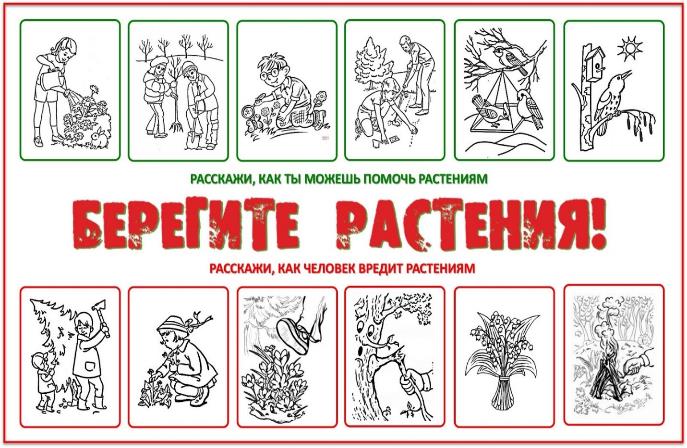 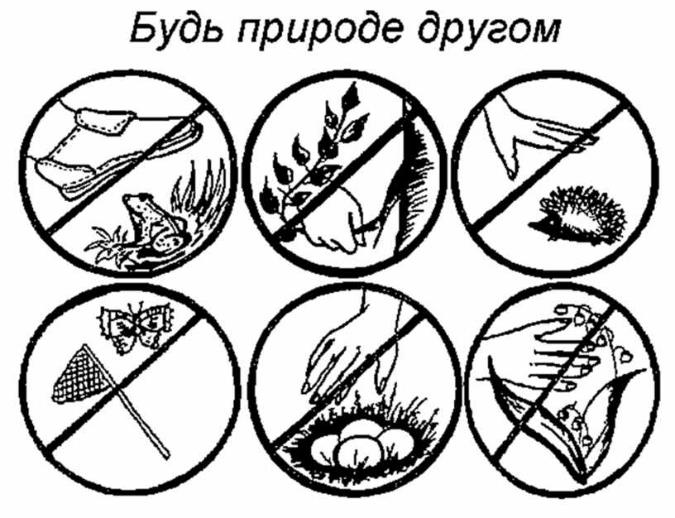 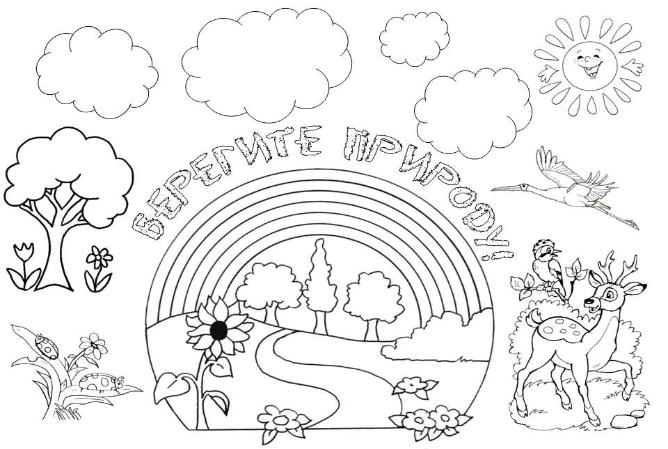 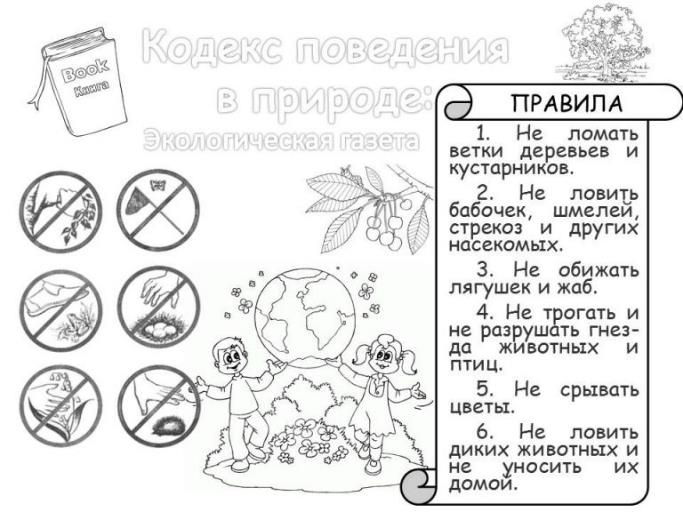 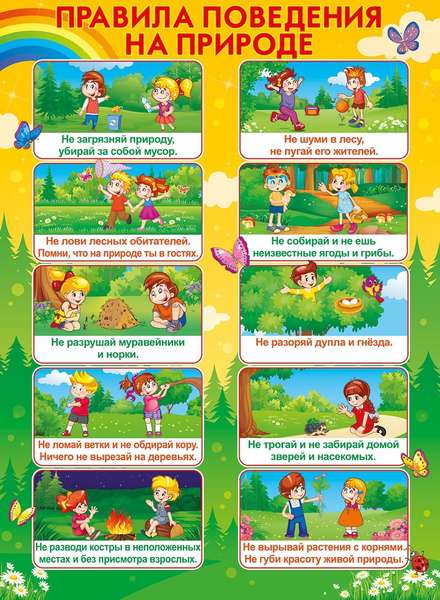 